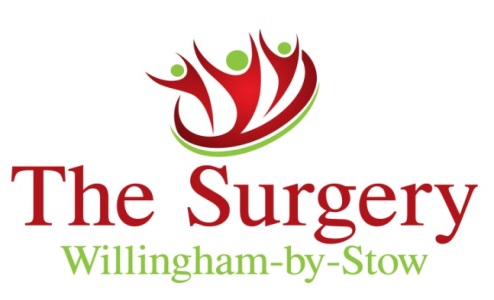 Registration Form for Children Under the Age of 18 YearsFULL NAME: PREVIOUS SURNAMES: DATE OF BIRTH: HOME ADDRESS (including postcode): ALL PREVIOUS ADDRESSES:CHILDS OWN MOBILE NUMBER (if aged 16 and over): CONTACTING YOU:Please sign in the box if you agree that we may contact you from time to time, via email and/or SMS, with practice news, advice about your health and/or appointment reminders and test results: Registration Form for Children Under the Age of 18 YearsPREVIOUS REGISTERED GP:PREVIOUS HEALTH VISITOR/SCHOOL NURSE:CURRENT SCHOOL/COLLEGE:ALL PREVIOUS SCHOOLS ATTENDED:DO YOU HAVE ANY ALLERGIES:ARE YOU REGISTERED DISABLED:ARE YOU A CARER YOURSELF: Registration Form for Children Under the Age of 18 YearsMEDICAL INFORMATION:Please list any chronic/serious illnesses, operations, disabilities or mental health problems and the year they took place:IMMUNISATIONS & DATES: CURRENT REPEAT MEDICATIONS & DOSE: CHILD’S ETHNICITY:Registration Form for Children Under the Age of 18 YearsDO YOU SMOKE Y/N:	                  If ‘NO’, have you ever smoked Y/N :If you are a current smoker, how many cigarettes or ounces of tabacco do you smoke per day: DO YOU DRINK ALCOHOL Y/N: If the answer is yes, how many units per week? MOTHER’S FULL NAME:MOTHER’S DATE OF BIRTH:MOTHER’S CONTACT NUMBER:MOTHER’S ADDRESS:PARENTAL RESPONSIBILITY Y/N:Registration Form for Children Under the Age of 18 YearsFATHER’S FULL NAME:FATHER’S DATE OF BIRTH:FATHER’S CONTACT NUMBER:FATHER’S ADDRESS:PARENTAL RESPONSIBILITY Y/N:NAME OF MAIN CARER (if different from above):ADDRESS OF MAIN CARER:IS CHILD “LOOKED AFTER” BY LOCAL AUTHORITY Y/N:NAME OF ANY OTHER CARER IN HOUSEHOLD e.g. Step/Foster Parent: